Title 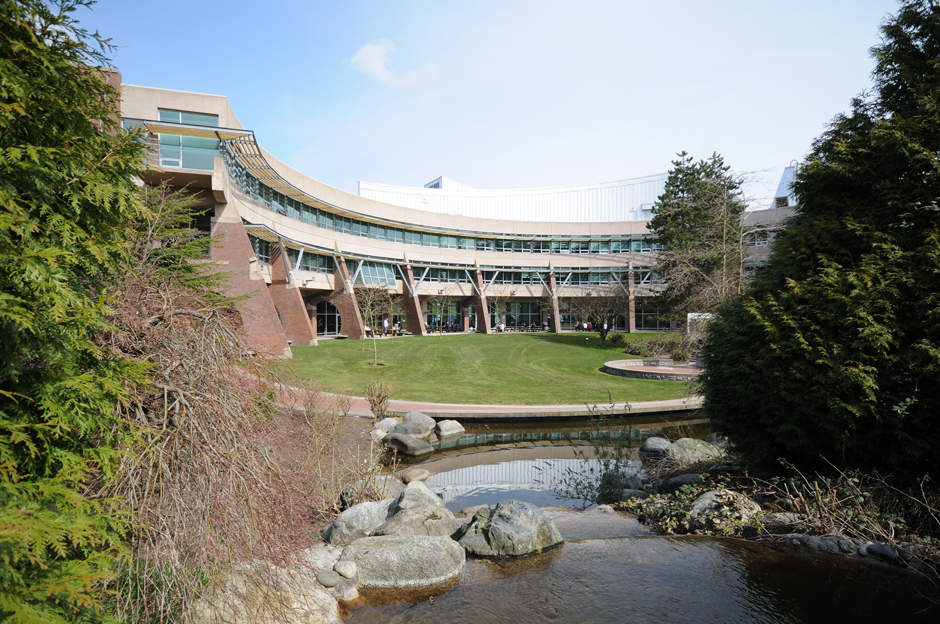 This project was funded through (XXXXXTEXT), the Office of Applied Research & Graduate Studies at the Justice Institute of British Columbia.Prepared By:Name(s)
Department, School, JIBCDate:  September 2013Justice Institute of British Columbia 715 McBride Boulevard New Westminster, B.C. V3L 5T4 ©2012 Justice Institute of British Columbia Centre for Applied ResearchOffice of Applied Research & Graduate StudiesAll rights reserved. No part of this publication may be reproduced or transmitted in any form or by any means, electronic or mechanical, including photocopy, recording, or any information storage and retrieval system, without permission in writing from the publisher. Requests for permission to make copies of any part of this work should be directed to the publisher. Additional copies of the work may be obtained from the publisher: Centre for Applied Research Office of Applied Research & Graduate StudiesJustice Institute of British Columbia 715 McBride Boulevard New Westminster, B.C. V3L 5T4 Tel: 604.525.5422e-mail:  appliedresearch@jibc.cawww.jibc.ca Library and Archives Canada Cataloguing in Publication  (NOTE - OBTAIN THIS INFORMATION FROM JIBC LIBRARY prior to printing – require two separate ISBN numbers. One for print and one electronic)Author name, birth year -"Title of report / Author(s) Includes bibliographical references.Electronic monograph in PDF format.Issued also in printed form.ISBN 978-0-7726-6533-11. Category 2. Catetory etc. (included from the ISBN info) HQ1090.7 I4 T55 2011                  362.82'92089914                 C2011-909058-9Office of Applied Research & Graduate Studies Justice Institute of British Columbia715 McBride Boulevard New Westminster, B.C. V3L 5T4 Tel: 604.525.5422       1.888.865.7764Email:  appliedresearch@jibc.cawww.jibc.ca 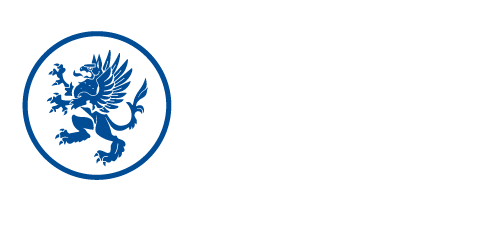 